В целях реализации мероприятий по внедрению принципа «одного окна» при предоставлении государственных и муниципальных услуг администрации Батыревского муниципального округа Чувашской РеспубликиПОСТАНОВЛЯЕТ:1. Утвердить перечень услуг администрации Батыревского муниципального округа, предоставление которых осуществляется по принципу «одного окна», в том числе в Автономном учреждении Чувашской Республики «Многофункциональный центр предоставления государственных и муниципальных услуг» Министерства экономического развития и имущественных отношений Чувашской Республики приложению №1.2. Признать утратившим силу постановление администрации Батыревского района Чувашской Республики от 28.11.2017г. № 1177 «Об утверждении перечня муниципальных услуг администрации Батыревского района, предоставление которых осуществляется по принципу «одного окна», в том числе в Автономном учреждении «Многофункциональный центр по предоставлению государственных и муниципальных услуг» Батыревского района Чувашской Республики.3. Контроль за исполнением настоящего постановления возложить на заместителя главы-начальника отдела экономики, сельского хозяйства и инвестиционной деятельности администрации Батыревского муниципального округа Чувашской Республики В.И.Львова.4. Постановление вступает в силу после его официального опубликования.Глава Батыревского муниципального округа	        				                   Р.В.Селиванов                              					                Приложение                    					               к постановлению администрации                                                                                         Батыревского муниципального округа                                                                                          Чувашской Республики                                                                                         от «15» декабря 2023 года  № 1530Переченьуслуг администрации Батыревского муниципального округа Чувашской Республики, предоставление которых осуществляется по принципу «одного окна», в том числе в автономном учреждении Чувашской Республики «Многофункциональный центр предоставления государственных и муниципальных услуг» Министерства экономического развития и имущественных отношений Чувашской РеспубликиНаименование услугГосударственные услуги по переданным полномочиям1. Предварительное разрешение на совершение от имени несовершеннолетних (малолетних) подопечных сделок в случаях, предусмотренных законом.2. Выдача разрешения на изменение имени и (или) фамилии несовершеннолетнего ребенка.3. Выдача разрешения на вступление в брак лицам, достигшим возраста шестнадцати лет.4. Заключение договора о передаче ребенка на воспитание в приемную семью.5. Установление опеки, попечительства (в том числе предварительные опека и попечительство), патроната, освобождение опекуна (попечителя) от исполнения им своих обязанностей.6. Объявление несовершеннолетнего гражданина полностью дееспособным (эмансипация).7. Включение детей-сирот и детей, оставшихся без попечения родителей, лиц из числа детей-сирот и детей, оставшихся без попечения родителей, лиц, которые относились к категории детей-сирот и детей, оставшихся без попечения родителей, лиц из числа детей-сирот и детей, оставшихся без попечения родителей, и достигли возраста 23 лет, в список детей-сирот и детей, оставшихся без попечения родителей, лиц из числа детей-сирот и детей, оставшихся без попечения родителей, лиц, которые относились к категории детей-сирот и детей, оставшихся без попечения родителей, лиц из числа детей-сирот и детей, оставшихся без попечения родителей, и достигли возраста 23 лет, которые подлежат обеспечению жилыми помещениями.8. Ведение учета граждан, нуждающихся в жилых помещениях и имеющих право на государственную поддержку на строительство (приобретение) жилых помещений. 9. Выдача повторных свидетельств о государственной регистрации актов гражданского состояния и иных документов, подтверждающих наличие или отсутствие факта государственной регистрации актов гражданского состояния.10. Государственная регистрация заключения брака.11. Государственная регистрация расторжения брака.12. Государственная регистрация смерти.13. Государственная регистрация рождения.14. Государственная регистрация перемены имени. 15. Государственная регистрация установления отцовства. 16. Государственная регистрация усыновления (удочерения). 17. Внесение исправлений и изменений в первые экземпляры записей актов гражданского состояния. 18. Восстановление и аннулирование записей актов гражданского состояния. Муниципальные услуги19. Прием заявлений, постановка на учет и направление детей в образовательные организации, реализующие образовательную программу дошкольного образования.20. Осуществление в пределах своих полномочий мероприятий по обеспечению организации отдыха детей в каникулярное время, включая мероприятия по обеспечению безопасности их жизни и здоровья.  21. Выдача разрешения на ввод объекта в эксплуатацию.22. Выдача разрешения на строительство объекта капитального строительства (в том числе внесение изменений в разрешение на строительство объекта капитального строительства и внесение изменений в разрешение на строительство объекта капитального строительства в связи с продлением срока действия такого разрешения).23. Предоставление разрешения на отклонение от предельных параметров разрешенного строительства, реконструкции объектов капитального строительства. 24. Выдача градостроительного плана земельного участка. 25. Выдача молодым семьям, признанным нуждающимися в улучшении жилищных условий, свидетельства о праве на получение социальной выплаты на приобретение (строительство) жилья.26. Вручение государственных жилищных сертификатов гражданам.27. Предоставление гражданам жилых помещений муниципального специализированного жилищного фонда (маневренного, служебного).28. Предоставление жилого помещения по договору социального найма.29. Заключение договоров социального найма жилого помещения.30. Предоставление разрешения на осуществление земляных работ. 31. Постановка на учет многодетных семей, имеющих право на предоставление земельных участков в собственность бесплатно.32. Предоставление земельного участка, находящегося в муниципальной собственности, либо земельного участка, государственная собственность на который не разграничена, на торгах.33. Предоставление в собственность, аренду, постоянное (бессрочное) пользование, безвозмездное пользование земельного участка, находящегося в муниципальной собственности, либо земельного участка, государственная собственность на который не разграничена, без проведения торгов.34. Предварительное согласование предоставления земельного участка.35. Отнесение земель или земельного участка к определенной категории или перевод земель или земельного участка из одной категории в другую. 36. Предоставление разрешения на условно разрешенный вид использования земельного участка или объекта капитального строительства.37. Утверждение схемы расположения земельного участка или земельных участков на кадастровом плане территории.38. Выдача разрешений на использование земель или земельных участков, находящихся в муниципальной собственности, без предоставления земельных участков и установления сервитута. 39. Передача жилых помещений в собственность граждан в порядке приватизации.40. Прием в муниципальную собственность приватизированных гражданами жилых помещений (деприватизация жилых помещений).41. Безвозмездное принятие имущества в муниципальную собственность.42. Передача муниципального имущества, принадлежащего на праве собственности, в аренду.43. Предоставление в безвозмездное пользование имущества, находящегося в муниципальной собственности.44. Перевод жилого помещения в нежилое помещение и нежилого помещения в жилое помещение.45. Согласование переустройства и (или) перепланировки помещения в многоквартирном доме.46. Продажа имущества, находящегося в муниципальной собственности. 47. Передача и заключение договоров о закреплении муниципального имущества на праве хозяйственного ведения или оперативного управления.48. Ведение учета граждан для предоставления жилых помещений муниципального жилищного фонда коммерческого использования на условиях возмездного пользования. 49. Выдача заверенных копий документов.50. Выдача выписок из похозяйственных книг.51. Выдача документов, справок, выписок из документов архива городского округа (муниципального округа и муниципального района) Чувашской Республики.52. Выдача выписок из реестра муниципального имущества муниципального района (муниципального округа и городского округа) Чувашской Республики.53. Выдача разрешения на установку и эксплуатацию рекламных конструкций на соответствующей территории, аннулирование такого разрешения.54. Присвоение адресов объектам адресации, изменение, аннулирование адресов.55. Направление уведомления о соответствии построенных или реконструированных объектов индивидуального жилищного строительства или садового дома требованиям законодательства Российской Федерации о градостроительной деятельности. 56. Установка информационной вывески, согласование дизайн-проекта размещения вывески.57. Прием заявлений о зачислении в государственные и муниципальные образовательные организации субъектов Российской Федерации, реализующие программы общего образования. 58. Направление уведомления о планируемом сносе объекта капитального строительства и уведомления о завершении сноса объекта капитального строительства. 59. Признание садового дома жилым домом и жилого дома садовым домом.60. Выдача ордера на вырубку (снос) зеленых насаждений на земельных участках, находящихся в муниципальной собственности. 61. Предоставление права на въезд и передвижение грузового автотранспорта в зонах ограничения его движения по автомобильным дорогам местного значения. 62. Оформление свидетельств об осуществлении перевозок по маршруту регулярных перевозок и карт маршрута регулярных перевозок, переоформление свидетельств об осуществлении перевозок по маршруту регулярных перевозок и карт маршрута регулярных перевозок. 63. Обеспечение жилыми помещениями категорий граждан, указанных в пунктах 1, 3, 6 и 7 части 1 статьи 11 Закона Чувашской Республики "О регулировании жилищных отношений".64. Перераспределение земель и (или) земельных участков, находящихся в государственной или муниципальной собственности, и земельных участков, находящихся в частной собственности.65. Выдача акта освидетельствования проведения основных работ по строительству (реконструкции) объекта индивидуального жилищного строительства с привлечением средств материнского (семейного) капитала.66. Предоставление земельного участка собственность которого не разграничена  в постоянное бессрочное пользование, безвозмездное пользование, аренду.67. Подготовка и утверждение документации по планировке территории. ЧĂВАШ  РЕСПУБЛИКИН         ПАТĂРЬЕЛ                                                     МУНИЦИПАЛЛĂ ОКРУГĔН         АДМИНИСТРАЦИЙĔ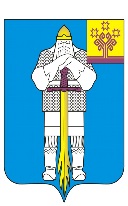 ЧУВАШСКАЯ РЕСПУБЛИКААДМИНИСТРАЦИЯ         БАТЫРЕВСКОГОМУНИЦИПАЛЬНОГО ОКРУГА         ЙЫШĂНУ15.12.2023 ç.,  № 1530        Патăрьел ялě  ПОСТАНОВЛЕНИЕ          15.12.2023 г. № 1530                      село БатыревоОб утверждении перечня услуг администрации Батыревского муниципального округа Чувашской Республики, предоставление которых осуществляется по принципу «одного окна», в том числе в Автономном учреждении Чувашской Республики «Многофункциональный центр  предоставления государственных и муниципальных услуг» Министерства экономического развития и имущественных отношений Чувашской Республики